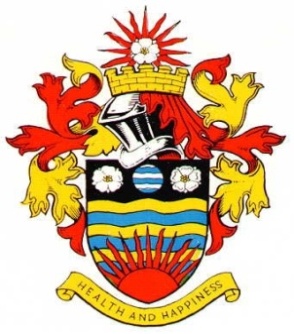 HORNSEA TOWN COUNCILMINUTES OF THE PROCEEDINGS OF THE PARKS  CEMETERIES PLANNING COMMITTEESHELD ON MONDAY 8th AUGUST 2022PRESENTCouncillors:	S Prescott, Mrs L Embelton A Eastwood, Mrs B Y Jefferson, Mrs N Dixon,  J Whittle, A Robinson, Mrs J Robinson, Ms J Kemp, T Bunch, Mrs J Greensmith, K Nicholson & Ms C Morgan-MuirIn attendance:  J Richardson –Town Clerk1.	Apologies		Cllr E Whitworth 2.	Declaration of Interests: To record declarations of interest by any member of the council in respect of the agenda items listed below.  Members declaring interests should identify the agenda item and type of interest being declared in accordance with The Localism Act 2011, the Relevant Authorities (Disclosable Pecuniary Interests) Regulations 2012ii)	To note dispensations given to any member of the council in respect of the agenda items listed below	There were no dispensations to note3.	Town Clerk’s UpdateThe Town Clerk presented Cllr K Nicholson with a “thank you” card made by the Hornsea Youth Club to thank Cllr Nicholson for his help during the Hornsea Carnival4.	Hornsea Biker Event – request permission for a gin bar at the event	It was RESOLVED that this request be supported5.	Use of Elim Gardens – The Park Residential Home	It was RESOLVED that this request be supportedAGENDA FOR THE PLANNING COMMITTEE(A)22/01086	Change of use from garage/boat and tackle store to holiday let. Seaview Cottage Nutana Avenue Hornsea East Riding Of Yorkshire HU18 1JU	RESOLVED support22/02324	Variation of Condition 6 (Approved Plans) of planning permission 18/00933/PLF (Erection of 2 semi detached dwellings) Land East Of 3 The Crescent Hornsea East Riding Of Yorkshire HU18 1SW	RESOLVED support	(Cllr L Embleton left the room during discussion of the above application)22/02378	Erection of first floor extension to side with dormer to rear, single storey extension to rear, single storey extension and porch to front and alterations to windows and doors. Windcroft Rolston Road Hornsea East Riding Of Yorkshire HU18 1XG	RESOLVED support	(Cllr L Embleton left the room during discussion of the above application)22/02538	HORNSEA CONSERVATION  - Fell 1 no. Holly tree (T1) - fell tree to ground level due to the tree being co-dominant and both stems meeting in a weak union with concerns over structural integrity and also the tree is outgrowing its current position within the garden.  House 15 New Road Hornsea East Riding Of  HU18 1PGRESOLVED support the decision of the ERYC Tree Officer22/02439	Variation of Condition 11 (Approved Plans) of planning permission 20/01606/PLF (Residential Development comprising 4 dwellings; 3 houses and a bungalow, with associated works including provision of a new access road and car parking). 5 Rise Terrace Southgate Hornsea East Riding Of Yorkshire HU18 1RQ		RESOLVED support ‘Decisions taken by the Planning Authority for noting’(B)21/02052	Conversion of barn to form a holiday let, with associated works including the provision of a parking area.   Hornsea East Riding Of  HU11 5RPGRANTED22/01474	Erection of a single storey extension to the side of existing garage. Near Mere 2A Hull Road Hornsea East Riding Of Yorkshire HU18 1RLGRANTEDMinute NumberCouncillors NamePecuniaryNon-PecuniaryReasonAll Planning ItemsAll Planning ItemsB Y JeffersonJ WhittleMember of Eastern Area Planning ctteeMember of ERYC Strategic Planning CommitteeRelative employed by Hatzfeld Care22/0237822/02324L EmbletonRelated to Architect